மழலையர் பள்ளி ஆடைகள் பற்றிய தகவல்Informasjon om klær i barnehagen 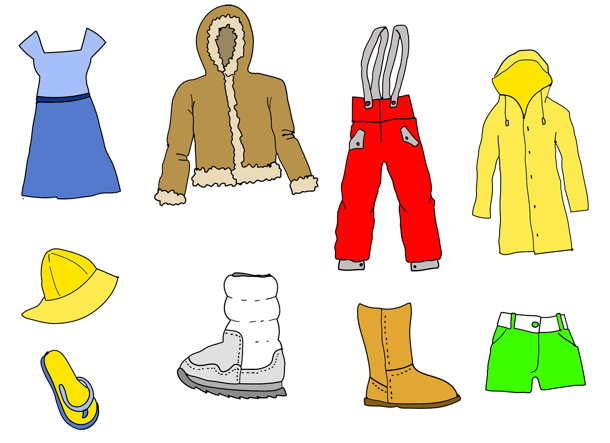 Illustrasjon: Pixabayநாளாந்த ஆடைகள்மழலையர் பள்ளியில் பிள்ளைகள் இறுக்கமாக இல்லாமல் அளவான ஆடைகள் போடவேண்டும். இங்கே போடும் ஆடைகள் கூடுதலான பாவிக்கக் கூடியதாக இருக்க வேண்டாம். இந்த ஆடைகள் பழுதாகி விடும் என எண்ண வேண்டாம்.Praktisk tøy I barnehagen bør barna ha smarte klær som ikke strammer. Barnehageklær bør tåle litt røff behandling og bør ikke være klær som dere er veldig redde for.மாற்றுடைகள்பிள்ளைகள் ஒவ்வொருவருக்கும் தனிக் கூடைகள் ஓர் தட்டு ஒரு பை  இருக்கும். பிள்ளைகளுக்கு மாற்றுடைகளாக ஒரு சோடி வைக்க வேண்டும். மாற்றுடைகளாவன: உள்ளுடைகள்இ காலுறைஇ இறுக்கமான உள்ளுடை நீள்காற்சட்டை உள்மேலாடை சுவெட்டர் என்பனவாகும். பிள்ளைகளின் ஆடைகள் நனைந்தால் அல்லது அழுக்காக இருந்தால் மாற்ற வேண்டும்.SkiftetøyHvert barn har hver sin kurv, hylle, pose eller plass hvor det alltid skal ligge minst ett sett med skiftetøy. Skiftetøy er ekstra undertøy, sokker, strømpebukse, bukse, trøye og genser som barnet kan bytte til hvis klærne for eksempel blir våte i løpet av dagen.வெப்பமான ஆடைகள்மழலையர் பள்ளியில் எல்லா விதமான அதனால் பிள்ளைகள் குளிரைத் தாங்கக் கூடியதாக அணிய வேண்டும். குளிரான நாட்களில் கட்டாயமாக கம்பளி அல்லது பிளீர்சு ஆடைகள் அணிய வேண்டும்.Varme klærVi er ute i all slags vær og barna må derfor ha godt med varme klær. På kalde dager er det nødvendig med ull og fleece. அலுமாரித் தட்டுகள்பிள்ளைகளின் ஆடைகளைக் ஒழுங்காக  அடுக்கி வைக்க வேண்டும்.  மழலையர் பள்ளியில் பணி புரிபவர்களுக்கும் பிள்ளைகளுக்கும் இலகுவாக இருக்கும். மழைஆடைகள் வெளியாடைகள் அழுக்காக இருந்தால் வீட்டுக்கு கொண்டு சென்று துவைத்தல் வேண்டும்.ஈரமான ஆடைகளை வீட்டிற்கு கொண்டு சென்று உலர்த்தி மறுநாள் கொண்டு வந்து வைக்க வேண்டும்.HyllaHjelp barna deres og oss personalet å holde garderoben ryddig og oversiktlig. Det gjør det enklere for barna å finne riktig tøy når de skal kle på seg. Ta med regntøy/dress hjem for vask ved behov. Vått tøy tas med hjem og tørt tas med dagen etter. ஆடைகளை அடையாளமிடல்ஆடைகளையும் பாதணிகளையும் பிள்ளைகளின் பெயர்களை ஒட்டி அடையாளப்படுத்தல் வேண்டும். அடையாளத்தை வைத்து ஆடைகளை தொலையும் போது கண்டு பிடிக்க முடியும். அங்கு பணி புரிபவர்களுக்கு பல பிள்ளைகள் என்பதால் கண்டு பிடிக்க இலகுவாக இருக்கலாம்.Merking av tøyMerk klær og sko til barnet ditt med navnet til barnet. Da er det lettere å finne igjen klær som blir borte, og personalet kan vite hvem av barna som eier de ulike klærne.